City of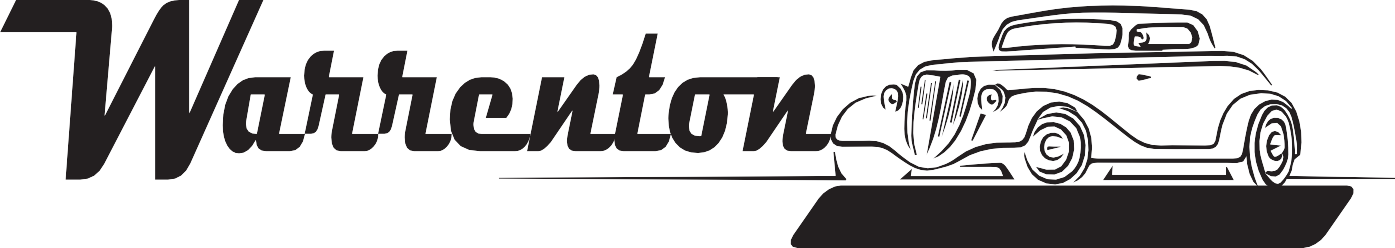 2019 Warrenton Fall Festival Car Show is September 28, Noon - 4:00pm
Location: Main Street, Warrenton, MO 63383Registration 9:00am - 12:00pm Judging: 1:00pmShow opens 12:00pm - 4:00pm Awards announced at 4:00pmAwards: Plaques for top 3 in each categoryFREEREGISTRATION!Car Club Affiliation   		 Class		 Make of Vehicle 	Model Year   		Participant InformationName   	Address    	City 	State   	Zip  	Phone 	Email  	I, the undersigned, in consideration of the ability to participate in the event, understand and agree to the information on all pages of this form. I understand and agree that the additional requirements listed in the event specific guidelines are a part of this agreement. See page 2 for terms and conditions.Participant Signature	Date  	Judging by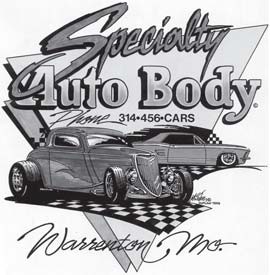 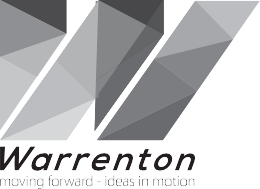 Mail or Deliver to: 
City of Warrenton
 200 West BooneslickWarrenton, MO 63383	Sponsored By                                                                                                                                                                                                                    Warrenton Tourism Commission                                                                                                                                                         Terms & Conditions:Registrants must have a valid driver’s licenseRegistrants under the age of 18 must have a parent/guardian signature on registration forms.Participants must provide proof of insurance with registration.No glass bottles are allowed on event site.Participant shall comply with all applicable City ordinances and other laws and regulations, Federal, State, and any political subdivision thereof, including but not limited to, unemployment and workers’ compensation, occupational safety, collection, and payment of Missouri Sales Tax, equal employment and affirmative action and wage and price laws insofar as applicable.Although the City will make all efforts to accommodate location requests, the City reserves the exclusive right to determine placement of participant’s entry, where applicable. By agreeing to the terms herein, participant also understands and agrees that the City can relocate or move the location at any time prior or during the event.Participant hereby agrees that all property shall be located within their City allocated space. If, in the discretion of the City, a participant has not contained his/her property safely within the City allocated space, the City reserves the right to request removal of the entry.All entries must be safely set up and maintained by participant during: transportation to the site, setup, the event, and transportation off site.The City reserves the exclusive right to approve any signage or marker used by participant. Failure of participant to follow requests of the City can result in immediate removal of the entry.Participant agrees to remove all property from the site within one hour after the event has ended. Participant will have sole responsibility for removal and cleanup of the site.Participant shall conduct himself/herself at all times in a safe and courteous manner before, during, and after the event.Unless special written permission is received by participant prior to event, no animals may be brought on site. Anyone requiring the use of a service animal under the Americans with Disabilities Act must notify the City prior to the event.Materials used for transportation, storage, or delivering of participant’s property shall be stored in a safe manner and shall not be visible from public view.Vehicles and/or motorized devices are restricted to designated areas. Anyone who requires special assistance under the Americans with Disabilities Act must make arrangements at least twenty four (24) hours in advance of event.By signing this agreement, participant acknowledges that the City can hold participant personally liable for any damage to City property, whether by intentional act, negligence, or recklessness of the part of participant.If the City decides there exists a potential risk to the health or safety of the attendees of the event, the City reserves the right to suspend, postpone, or reschedule the event.No refunds will be given for Participant cancellations.The sale of alcoholic beverages is strictly prohibited, unless otherwise provided.Participants parking a large vehicle on the premises, such as a motor home, travel trailer, cargo trailer or other like vehicles are strictly prohibited unless special arrangements are made with the City in advance.To the fullest extent permitted by law, the participant agrees to indemnify and hold harmless the City, its officers, engineers, representatives, agents, and employees from and against any and all liabilities, damages, losses, claims or suits, including costs and attorneys’ fees, for or on account of any kind of injury to person, bodily or otherwise, or death, or damage to or destruction of property, or any other circumstances sustained by the City or others, arising from participation in the event. Participant also agrees that on behalf of their heirs, assigns, personal representatives and next of kin, hereby release the City of Warrenton, other participants, sponsoring agencies, advertisers, and if applicable, owners of the premises used to conduct the event with respect to any and all injury, disability, death, or loss or damage to person or property incident to my involvement or participation in these programs, whether arising from the negligence of the City of Warrenton or otherwise, to the fullest extent permitted by law. I, and on behalf of my/our heirs, assigns, personal representatives and next of kin, hereby indemnify and hold harmless all the above releases from any and all liabilities incident to my involvement or participation in the event, even if arising from negligence to the fullest extent permitted by law.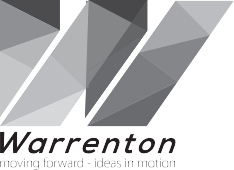                                                                                                 Sponsored By Warrenton Tourism Commission                                                                                                                                                                        